Groups in the CommunityManaging Your Mood Skill Group- for Adolescents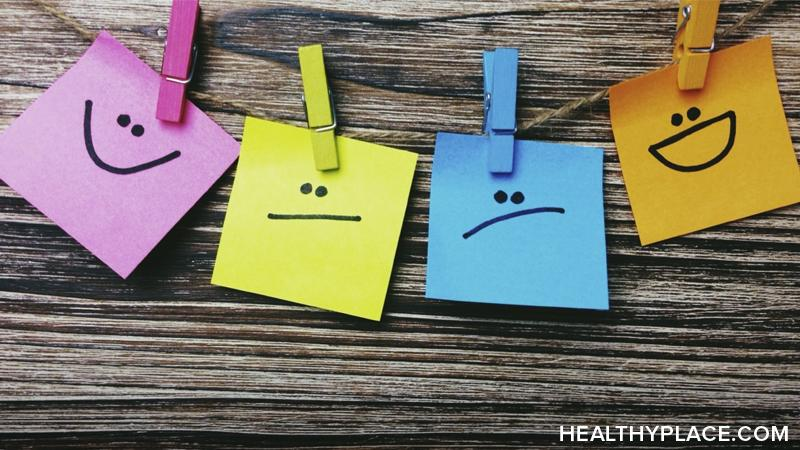 Lifeline is offering a FREE Dialectical Behaviour Therapy (DBT) group for teenagers between the ages of 13 and 17 who have a mild to moderate mental health concern. The group covers the following components over 16 weeks:Mindfulness skills – to stay focused on the present momentEmotion Regulation skills – to deal with intense negative emotions and develop emotional coping strategiesDistress Tolerance skills – to effectively deal with painful emotions and situationsInterpersonal Effectiveness skills – for assertive communication and building relationshipsThere are groups running across these dates and areas:Thursdays 5.30-7.30pm 22 February LLBN BalgowlahThursdays 4-6pm 22 February KYDS LindfieldMondays 4-6pm 12 March KYDS HornsbyThe program is free, but you will need a referral from your GP. You can find further information here. Tuning in to Teens- for ParentsTuning in to Teens is a parenting program that focuses on emotions and is designed to assist parents to establish stronger relationships with their teenage children. It further aims to improve parent’s emotional awareness, regulation and communication style and provide them with an opportunity to reflect on their own emotion socialisation experience. Tuning in to Teens aims to prevent problems developing and enhance emotional and behavioural functioning.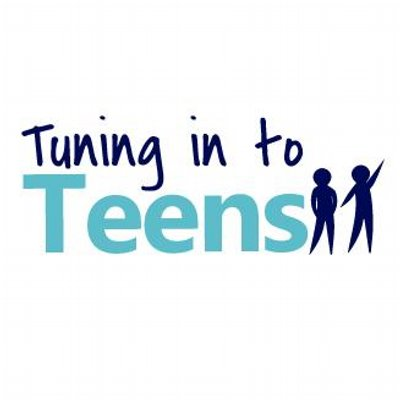 The course runs weekly for 5 sessions starting on Tuesday 6th March and ending on the 3rd April from 6.30pm to 9pm at Chatswood Community Health Centre. It will also be run weekly from Wednesday the 14th of March to the 11th of April from 6.30pm to 9pm at Headspace Brookvale. The cost is $150. This program is suitable for parents of children aged 10 years old and over. The course will be facilitated by a qualified Parent Educator from Child and Adolescent Parenting, Northern Sydney Local Health DistrictYou can find further information and book here. Books available in the Resources CentreThe following books are available to borrow in the Resources Centre. They are just a few examples of the books available. These books are a fantastic way for young people, teachers and parents to be more informed about mental health and are a way to help develop the skills to manage difficulties.  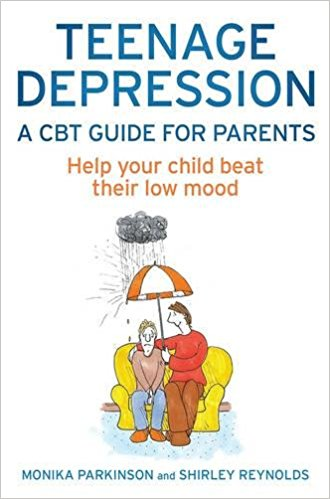 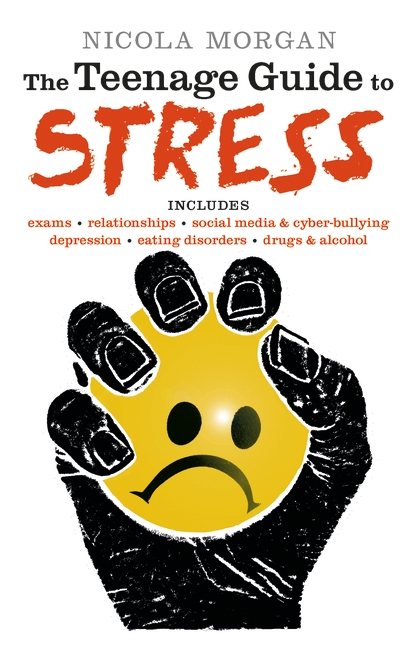 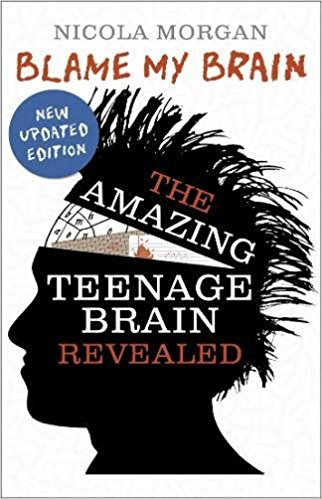 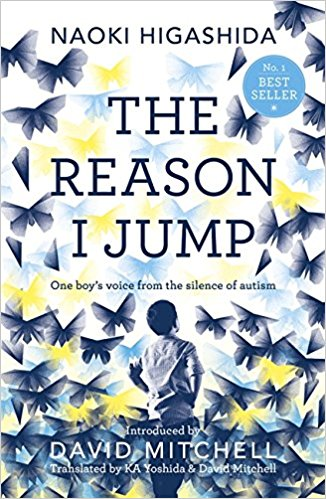 Wellbeing Webinar Program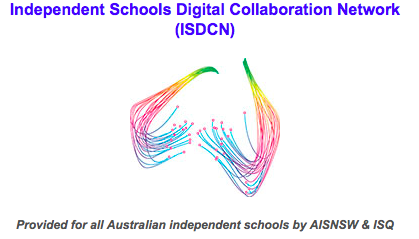 The Independent Schools Digital Collaboration Network (ISDCN) has a fantastic schedule of parent/teacher webinars organised for 2018. The webinars are free and they involve no registration. Through the ISDCN Parent Webinar Program, parents can access a wealth of information to help them understand and respond to the complex range of issues associated with raising children, as well as experts ready to help arm them with well-researched strategies and considered advice. Parents simply click on a provided link at the advertised time (typically 7.30pm to 8.15pm on a week night). The following webinars have been scheduled:1 March 2018
It's time we talked AGAIN: Pornography, young people and sexuality today
Maree Crabbe- click here. 17 May 2018Adolescent Sleep and Well BeingHayley Dohnt- click here.6 June 2018Mental Fitness for FamiliesDr Paula Robinson- click here. In addition, past sessions are also available here. They include:Building body confident kids: Sarah McMahon Internet safety for parents – your children and the web: Brett Lee (INESS)Developing resilience in your child – helping your child to bounce back: Dr Toni Noble Preventing bullying to enhance children’s and adolescents’ brain development: Prof Donna Cross Social and legal responsibilities online: Brett Lee (INESS) Helping your child thrive – at school and in life: Dr Justin Coulsen Student mental health and technology: Dr Michael Carr-Gregg Teenagers, alcohol & other drugs 2016 – how much influence do parents really have? Paul Dillon (DARTA) Solution focused approaches to anxiety – a toolkit for parents: Lyn Worsley (Resilience Centre)